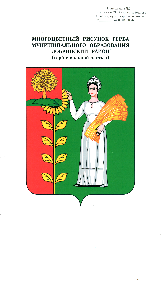 КОНТРОЛЬНО-СЧЁТНАЯ КОМИССИЯДОБРИНСКОГО МУНИЦИПАЛЬНОГО РАЙОНАЛИПЕЦКОЙ ОБЛАСТИ РОССИЙСКОЙ ФЕДЕРАЦИИАналитическая справкаоб исполнении районного и консолидированного бюджетов Добринского муниципального района за 1 квартал 2023 года.п.ДобринкаАналитическая справка Контрольно-счётной комиссии Добринского муниципального района на отчет об исполнении бюджета Добринского муниципального района подготовлена в соответствии со статьей 157 Бюджетного кодекса Российской Федерации, статьей 9 Решения Совета депутатов Добринского муниципального района Липецкой области от 04.03.2022г. № 121-рс «О Положении о Контрольно-счетной комиссии Добринского муниципального района Липецкой области Российской Федерации» на основании данных управления финансов администрации Добринского муниципального района и администраций сельских поселений сельсоветов.Общие итоги исполнения районного бюджета за 1 квартал 2023 года.Бюджет Добринского муниципального района на 2023 год утвержден до начала финансового года решением Совета депутатов Добринского муниципального района от 20.12.2022г. №188-рс по доходам в сумме 1012488,5 тыс. рублей, по расходам в сумме 1122555,0 тыс. рублей, с дефицитом в сумме 110066,5 тыс. рублей, что соответствует требованиям статьи 92.1 Бюджетного кодекса РФ. В течение 1 квартала 2023 года в первоначально принятый бюджет два раза внесены изменения, в том числе и в части его основных характеристик. В результате изменений увеличены и утверждены как общий объем доходов районного бюджета, так и общий объем расходов по сравнению с первоначальными показателями. Общий анализ изменений основных характеристик районного бюджета по состоянию на 01.04.2023г. приведен в таблице:Динамика изменений основных параметров районного бюджета за период январь-март 2023 года, тыс. рублейПо итогам вносимых изменений общий объём доходов бюджета увеличился на 65106,8 тыс. рублей или на 6,4% и составил 1077595,3 тыс. рублей, общий объем расходов бюджета увеличился на 131919,6 тыс. рублей или на 11,7% и составил 1254474,6 тыс. рублей. В своих заключениях Контрольно-счетная комиссия обращала внимание, что рост расходов районного бюджета на 11,7%, при увеличении доходной части бюджета на 6,4%, ведет к увеличению дефицита бюджета на 60,7%. Дефицит районного бюджета на 2023 год, с учетом внесенных изменений, составит 176879,3 тыс. рублей, что соответствует требованиям, установленным ст.92.1 Бюджетного кодекса Российской Федерации.По данным управления финансов администрации Добринского муниципального района, доходы районного бюджета составили 235965,1 тыс. рублей или 21,9% к утвержденным годовым назначениям в сумме 1077595,3 тыс. рублей, расходы – 226137,0 тыс. рублей или 18,0% к утвержденным годовым назначениям в сумме 1254474,6 тыс. рублей, профицит составил – 9828,1 тыс. рублей при планируемом дефиците – 176879,3 тыс. рублей.Исполнение районного бюджета по сравнению с аналогичным периодом прошлого годаПо сравнению с первым кварталом 2023 года доходы районного бюджета увеличились на 5899,6 тыс. рублей или 2,6%, расходы увеличились на 59741,4 тыс. рублей или 35,9%. Доходы районного бюджета.По итогам первого квартала 2023 года в районный бюджет поступило доходов, с учетом безвозмездных перечислений из других бюджетов, в сумме 235965,1 тыс. рублей.Структура доходов районного бюджета за первый квартал 2023 года в сравнении с аналогичным периодом 2022 года представлена в таблице:Доходы районного бюджета по сравнению с соответствующим периодом прошлого года. (тыс. рублей)Доходы районного бюджета за первый квартал 2023 года на 63,9% сформированы за счет безвозмездных поступлений, объем которых, по сравнению с соответствующим периодом 2022 года увеличился в абсолютной величине на 12872,4 тыс. рублей или на 9,3%. Доля налоговых доходов составляет 18,3%, неналоговых доходов – 17,8%. Изменение доходных источников за пятилетний период представлено на гистограмме:Данные о поступлении налоговых доходов отражены в таблице. (тыс. рублей)Приведенные в таблице данные показывают, что в первом квартале 2023 года по сравнению с аналогичным периодом 2022 года поступление налоговых доходов снизилось на 5,5% за счет снижения поступлений практически по всем налогам, за исключением акцизов. В структуре налоговых доходов наибольший удельный вес занимает налог на доходы физических лиц – 55,2%.Налоги на совокупный доход представлены двумя основными источниками:- единый сельскохозяйственный налог – поступил в районный бюджет в сумме 5552,5 тыс. рублей или 64,0% от плановых назначений,- налог, взимаемый в связи с применением патентной системы налогообложения – поступил в сумме -1520,8 тыс. рублей или -57,4% от плановых назначений.Снижение поступлений налоговых доходов к уровню первого квартала предыдущего года обусловлено введением единого налогового платежа.Фактическое поступление неналоговых доходов за отчетный период текущего года в сравнении с первым кварталом 2022 года представлено в таблице:                                                                                                (тыс. рублей)По сравнению с первым кварталом 2022 года неналоговые доходы уменьшились на 4476,8 тыс. рублей или 9,6%.Снижение наблюдается по всем видам доходов, за исключением доходов от использования имущества.Доходы от использования имущества, находящегося в государственной и муниципальной собственности, поступили с ростом на 2,9%, в том числе по арендной плате за землю – на 3,7% (поступления в бюджет составили 40530,2 тыс. рублей), по доходам от сдачи в аренду имущества, составляющего казну муниципального района произошло снижение на 51,0% (поступления составили 282,2 тыс. рублей).Платежи при пользовании природными ресурсами поступили со снижением практически на 98,0% по трем источникам:плата за выбросы загрязняющих веществ в атмосферный воздух стационарными объектами поступила в сумме 285,6 тыс. рублей со снижением на 55,8%,плата за сборы загрязняющих веществ в водные объекты – 1,3 тыс. рублей со снижением на 31,6%, плата за размещение отходов производства и твердых коммунальных отходов – 420,9 тыс. рублей со снижением на 16,3%.Доходы от продажи материальных и нематериальных активов, в целом снизились на 92,1%, в том числе, доходы от продажи земельных участков, государственная собственность на которые не разграничена – на 93,7%, по доходам от реализации имущества, находящегося в муниципальной собственности, наблюдается снижение на 2,2%.В структуре неналоговых доходов наибольший удельный вес занимают доходы от использования имущества, находящегося в государственной и муниципальной собственности – 97,2%.Фактические безвозмездные поступления за отчетный период текущего года в сравнении с первым кварталом 2022 года представлены в таблице:(тыс. рублей)По сравнению с первым кварталом 2022 года объем безвозмездных поступлений в целом увеличился на 12872,4 тыс. рублей или на 9,3% и составил 150726,7 тыс. рублей.Основным источником безвозмездных поступлений являются субвенции бюджетам бюджетной системы РФ, удельный вес которых в общем объеме безвозмездных поступлений составляет 66,8% или 100756,6 тыс. рублей.Расходы районного бюджета.За первый квартал 2023 года расходы районного бюджета исполнены в сумме 226137,0 тыс. рублей или на 18,0% к утвержденным годовым назначениям 1254474,6 тыс. рублей. Расходы районного бюджета за 2023 год в сравнении с аналогичным периодом 2022 года в разрезе разделов классификации расходов бюджета приведены в таблице:В целом, расходы районного бюджета, по сравнению с прошлым годом, выросли на 35,9% или 59741,4 тыс. рублей. Рост расходов наблюдается по всем разделам классификации расходов.Районный бюджет за первый квартал 2023 года сохранил социальную направленность. Расходы районного бюджета на социальную сферу составили 144718,7 тыс. рублей или 64,0% от всех расходов. По сравнению с первым кварталом 2022 года расходы на социальную сферу увеличились на 13187,4 тыс. рублей или 10,0%.Расходы районного бюджета по отраслям распределились следующим образом:В сравнении с прошедшими периодами расходы районного бюджета по отраслям выглядят следующим образом:Расходы районного бюджета на 2023 год по ведомственной структуре расходов, в сравнении с аналогичным периодом 2022 года, приведены в таблице:Рост расходов произошел по всем главным распорядителям бюджетных средств. Наибольший рост, в сравнении с прошлым отчетным периодом, наблюдается по Администрации Добринского муниципального района в связи со строительством объектов водоснабжения.Муниципальные программы.Решением Совета депутатов Добринского муниципального района от 20.12.2022г. №188-рс «О районном бюджете на 2023 год и на плановый период 2024 и 2025 годов» (с внесенными изменениями от 21.02.2023г. №200-рс, от 27.03.2023г. №212-рс) предусмотрены расходы на реализацию 8 муниципальных программ в объеме 1240748,0 тыс. рублей. Финансирование муниципальных программ за отчетный период составило 223347,3 тыс. рублей или 18,0% от годового плана, утвержденного в соответствии со сводной бюджетной росписью.Исполнение муниципальных программ Добринского района за счет средств бюджетов (тыс. рублей)По муниципальной программе «Создание условий для развития экономики Добринского муниципального района на 2019-2025 годы» финансирование за первый квартал 2023 года составило 28,5 тыс. рублей – средства районного бюджета. Расходы произведены в рамках подпрограммы «Развитие малого и среднего предпринимательства в Добринском муниципальном районе» и направлены на методическое, информационное обеспечение сферы малого и среднего предпринимательства.По муниципальной программе «Развитие социальной сферы Добринского муниципального района на 2019-2025 годы» финансирование за первый квартал 2023 года составило 39140,9 тыс. рублей, в том числе за счет средств районного бюджета – 29921,7 тыс. рублей, областного бюджета – 6745,2 тыс. рублей, федерального бюджета – 2474,0 тыс. рублей. Финансирование осуществляется по трем подпрограммам:«Духовно-нравственное и физическое развитие жителей Добринского муниципального района» - 630,3 тыс. рублей (организация и проведение мероприятий, направленных на приобщение населения района к регулярным занятиям физической культурой, на профилактику наркомании, алкоголизма, табакокурения среди населения, организация и проведение мероприятий, направленных на повышение гражданской активности и ответственности молодежи, и развитие молодежного детского движения);«Развитие и сохранение культуры Добринского муниципального района» - 27699,7 тыс. рублей (обеспечение деятельности культурно-досуговых учреждений, обеспечение деятельности муниципальных библиотек, обеспечение и организация учебного процесса, содержание учреждений дополнительного образования, реализация муниципальной политики, обеспечение финансово-хозяйственной деятельности). В рамках данной подпрограммы запланирован к реализации региональный проект «Творческие люди» на повышение квалификации работников культуры с объемом финансирования 37,1 тыс. рублей, из них за счет областного бюджета – 36,7 тыс. рублей, за счет средств районного бюджета – 0,4 тыс. рублей. По состоянию на 01.04.2023г. кассовые расходы не производились.«Социальная поддержка граждан и реализация семейно-демографической политики Добринского муниципального района» - 13127,4 тыс. рублей (социальная поддержка граждан, информирование населения о социально-экономическом и культурном развитии, проведение мероприятий, направленных на повышение престижа благополучных семей, проведение районных мероприятий, фестивалей, конкурсов).По муниципальной программе «Обеспечение населения Добринского муниципального района качественной инфраструктурой и услугами ЖКХ на 2019-2025 годы» финансирование составило 58032,6 тыс. рублей, из них средства районного бюджета – 18176,2 тыс. рублей, средства областного бюджета – 39586,4 тыс. рублей. Финансирование осуществляется по пяти подпрограммам:«Строительство, реконструкция, капитальный ремонт муниципального имущества и жилого фонда Добринского муниципального района» - 4380,8 тыс. рублей (предоставление МБТ сельским поселениям на осуществление переданных полномочий по уплате взносов на капитальный ремонт муниципального жилищного фонда, строительство и приобретение муниципального жилья, строительство, реконструкция, капитальный ремонт муниципальных учреждений);«Развитие автомобильных дорог местного значения Добринского муниципального района и организация транспортного обслуживания населения» - 5683,0 тыс. рублей (содержание автомобильных дорог, капитальный ремонт автомобильных дорог, организация транспортного обслуживания населения, предоставление МБТ сельским поселениям);«Энергосбережение и повышение энергетической эффективности Добринского муниципального района» - 5287,7 тыс. рублей (содержание, теплоснабжение и энергоснабжение котельных муниципальных зданий),«Обращение с отходами на территории Добринского муниципального района» - 199,5 тыс. рублей (создание мест (площадок) накопления твердых коммунальных отходов, мероприятия по обращению с отходами);«Повышение качества водоснабжения населения Добринского муниципального района» - 42481,6 тыс. рублей, из них средства областного бюджета – 39856,4 тыс. рублей (строительство и реконструкция водопроводных сетей, водозаборных сооружений, предоставление субсидий юр.лицам, осуществляющим деятельность по холодному водоснабжению, обслуживание и ремонт объектов водоснабжения).По муниципальной программе «Создание условий для обеспечения общественной безопасности населения и территории Добринского муниципального района на 2019-2025 годы» финансирование за счет средств районного бюджета составило 2042,6 тыс. рублей или 19,0% от общего финансирования программы. Финансирование осуществляется по двум подпрограммам:«Осуществление мероприятий мобилизационной подготовки, гражданской обороны и защиты населения и территории Добринского муниципального района от чрезвычайных ситуаций природного и техногенного характера» - 1754,5 тыс. рублей (содержание и развитие МКУ ЕДДС);«Построение и развитие аппаратно-программного комплекса «Безопасный город» - 288,0 тыс. рублей (система видеонаблюдения в общественных местах).По муниципальной программе «Развитие системы эффективного муниципального управления Добринского муниципального района на 2019-2025 годы» финансирование составило 22441,0 тыс. рублей или 23,6% от общего финансирования программы, из них, средства областного бюджета – 787,0 тыс. рублей, средства районного бюджета – 21654,0 тыс. рублей. Финансирование осуществлялось по двум подпрограммам:«Развитие кадрового потенциала муниципальной службы, информационное обеспечение и совершенствование деятельности органов местного самоуправления Добринского муниципального района» - 12893,0 тыс. рублей (расходы по повышению квалификации муниципальных служащих, приобретение услуг с использованием информационно-правовых систем, обеспечение деятельности органов местного самоуправления);«Совершенствование системы управления муниципальным имуществом и земельными участками Добринского муниципального района» - 380,0 тыс. рублей (оформление технической документации, кадастровых паспортов, межевание земель, регистрация права собственности на имущество казны, содержание и обслуживание имущества казны);«Долгосрочное бюджетное планирование, совершенствование организации бюджетного процесса» - 9167,9 тыс. рублей (расходы на оплату труда и обеспечение функций органов местного самоуправления, в том числе по переданным полномочиям, финансирование МКУ «Центр компетенции в сфере бухгалтерского учета и муниципального заказа Добринского муниципального района»).По муниципальной программе «Развитие образования Добринского муниципального района на 2019-2025 годы» финансирование составило 101545,0 тыс. рублей или 19,1% от общего финансирования программы, из них, средства федерального бюджета – 3957,4 тыс. рублей, средства областного бюджета – 67440,7 тыс. рублей, средства районного бюджета – 30146,9 тыс. рублей. Финансирование осуществляется по пяти подпрограммам:«Развитие системы дошкольного образования» - 11785,4 тыс. рублей (обеспечение деятельности дошкольных учреждений);«Развитие системы общего образования» - 77476,4 тыс. рублей (создание условий для получения основного общего образования, ЕДВ за классное руководство). В рамках подпрограммы запланированы два региональных проекта: «Патриотическое воспитание граждан РФ» - расходы составили 341,9 тыс. рублей, «Успех каждого ребенка» - расходы не производились.«Развитие системы дополнительного образования, организация отдыха и оздоровления детей в каникулярное время» - 8958,6 тыс. рублей (повышение эффективности обеспечение общедоступного и бесплатного дополнительного образования, обеспечение персонифицированного финансирования дополнительного образования детей);«Поддержка одаренных детей и их наставников» - 120,4 тыс. рублей (создание условий, гарантирующих реализацию творческого потенциала детей района, поддержка деятельности одаренных детей, преподавателей);«Финансовое обеспечение и контроль» - 3204,2 тыс. рублей (обеспечение деятельности финансово-экономической службы).По муниципальной программе «Профилактика терроризма на территории Добринского муниципального района на 2019-2025 годы» финансирование за счет средств районного бюджета составило 116,7 тыс. рублей или 2,5% от общего объема финансирования программы. Финансирование осуществляется по двум подпрограммам:«Комплексные мероприятия по профилактике терроризма среди населения» - финансирование не осуществлялось,«Обеспечение антитеррористической защищенности объектов, находящихся в муниципальной собственности или в ведении органов местного самоуправления» - финансирование направлено на выполнение требований к антитеррористической защищенности учреждений образования.По муниципальной программе «Профилактика экстремизма на территории Добринского муниципального района на 2019-2025 годы» финансирование не осуществлялось. Муниципальный долг Добринского района.Статьей 8 районного бюджета утверждена Программа муниципальных внутренних заимствований Добринского муниципального района на 2023 год и на плановый период 2024 и 2025 годов, согласно которой не запланировано привлечение и погашение бюджетных кредитов.Верхний предел муниципального долга по состоянию на 01.01.2024 года утвержден в размере 0,0 тыс. рублей, в том числе по муниципальным гарантиям в сумме 0,0 тыс. рублей. По состоянию на 01.04.2023 года муниципальный долг района отсутствует.Резервный фонд.Решением сессии Совета депутатов от 20.12.2022 года №188-рс предусмотрено создание резервного фонда администрации муниципального района в сумме 10850,0 тыс. рублей. Размер резервного фонда составил 1,0% от общего объема утвержденных расходов, что соответствует п.3 ст.81 Бюджетного кодекса РФ (не более 3%).Решением сессии Совета депутатов от 27.03.2023 года №212-рс резервный фонд администрации муниципального района увеличен и составил 11850,0 тыс. рублей, что составило 0,9% от общего объема утвержденных расходов.Средства резервного фонда за 1 квартал 2023 года направлялись на финансирование следующих расходов:В процессе исполнения бюджета в 2023 году, в соответствии с п.3 статьи 81 Бюджетного кодекса РФ, соблюдены все требования к предельным величинам резервного фонда.Дефицит районного бюджета. По состоянию на 01.04.2023 год профицит районного бюджета составил 9828,1 тыс. рублей при планируемом дефиците 176879,3 тыс. рублей. Источниками финансирования дефицита бюджета в 2023 году, при планировании, являются разница между предоставленными и возвращенными бюджетными кредитами сельских поселений, а также изменение остатков средств на счетах по учету средств бюджетов, что не противоречит Бюджетному законодательству.Остаток средств на счёте районного бюджета по состоянию на 01.01.2023 года составил 291605,6 тыс. рублей, а по состоянию на 01.04.2023 года – 300608,7 тыс. рублей, в том числе областные средства в сумме 22896,5 тыс. рублей. По сравнению с началом года остатки увеличились на 9003,1 тыс. рублей или на 3,1%. Основные показатели исполнения консолидированного бюджета Добринского муниципального района за первый квартал 2023 года.По состоянию на 1 апреля 2022 года в консолидированный бюджет с учетом безвозмездных поступлений из бюджетов других уровней поступило доходов в сумме 265736,3 тыс. рублей, что составляет 21,9% от утвержденного годового плана (1214148,4 тыс. рублей).Расходная часть бюджета исполнена в сумме 254861,6 тыс. рублей или 18,2% от утвержденного годового плана (1397670,5 тыс. рублей).Профицит бюджета составил 10874,7 тыс. рублей, при планируемом дефиците – 183522,1 тыс. рублей.Доходы консолидированного бюджета.Исполнение доходной части консолидированного бюджета Добринского муниципального района за первый квартал 2023 года отражено в таблице:                                                                                                                            (тыс. рублей)По итогам первого квартала 2023 года в консолидированный бюджет района поступило доходов, с учетом безвозмездных поступлений, в сумме 265736,3 тыс. рублей. По сравнению с соответствующим периодом прошлого года поступления в доходную часть увеличилось на 5099,2 тыс. рублей или на 2,0%. Налоговые и неналоговые доходы консолидированного бюджета составили 98137,7 тыс. рублей и занимают в общем объеме поступлений 36,9%. По сравнению с соответствующим периодом прошлого года поступления уменьшились на 17,0% или на сумму 20147,0 тыс. рублей.В структуре налоговых доходов консолидированного бюджета наибольший удельный вес занимает налог на доходы физических лиц (НДФЛ), его доля в поступлениях составила 49,0%. План года по НДФЛ исполнен на 11,3% и поступил в сумме 26628,9 тыс. рублей. К уровню прошлого года поступления уменьшились на 1123,3 тыс. рублей, снижение составило 4,0%. Основные плательщики по НДФЛ ООО «Восход», ОАО «Добринский сахарный завод», ООО Добрыня, ООО «Отрада Фармз».  План года по акцизам на ГСМ на 01.04.2023 года исполнен на 26,9% и поступил в сумме 14664,8 тыс. рублей, к уровню прошлого года поступления увеличились на 1735,3 тыс. рублей или на 13,4%.Исполнение по налогам на совокупный доход составило к плану года 27,6% или 16588,6 тыс. рублей. К аналогичному уровню прошлого года поступления снизились на сумму 5626,0 тыс. рублей или 25,3%. Налоги на совокупный доход представлены двумя основными источниками:-налог с применением упрощенной системы налогообложения – поступил в бюджет района в сумме 10354,3 тыс. рублей,-единый сельскохозяйственный налог – поступил в сумме 7932,2 тыс. рублей.По имущественным налогам исполнения плана года составило -13,0%, из-за корректировки, проводимой ФНС из них:-налог на имущество физических лиц - в сумме -126,6 тыс. рублей,-земельный налог - в сумме -4233,1 тыс. рублей.Неналоговые доходы к плану года исполнены на 29,2%, поступление составило 43757,6 тыс. руб. По сравнению с соответствующим периодом 2022 года поступление неналоговых доходов снизилось на 5317,2 тыс. рублей или на 10,8%. В структуре неналоговых доходов наибольший удельный вес занимают доходы от использования имущества, находящегося в государственной и муниципальной собственности – 96,6%, которые поступили в сумме 42283,7 тыс. рублей с ростом к прошлому отчетному периоду в сумме 1503,8 тыс. рублей или на 3,7%. Основным источником пополнения данного вида дохода являются доходы, получаемые в виде арендной платы за земельные участки, государственная собственность на которые не разграничена, а также средства от продажи права на заключение договоров аренды указанных земельных участков. Поступление составило 40530,2 тыс. рублей.Бюджеты сельских поселений по доходам исполнены в сумме 45204,6 тыс. рублей или на 21,7%.При годовом плане налоговых и неналоговых доходов сельских поселений Добринского муниципального района 112877,5 тыс. рублей, за 1 квартал 2023 года фактически поступило в бюджеты 12899,6 тыс. рублей или 11,4%, безвозмездных поступлений – 32305,0 тыс. рублей (при плане 95721,2 тыс. рублей) или 33,7%.Изменение доходных источников по бюджетам сельских поселений представлено на гистограмме:Наиболее высокие проценты выполнения к годовому плану по поступлению налоговых и неналоговых доходов отмечаются в сельских поселениях:Демшинский сельсовет – 24,4%,Добринский сельсовет – 22,3%,Богородицкий сельсовет – 18,0%.По семи сельским поселениям, из-за корректировки, проводимой ФНС, исполнение собственных доходов отражено с минусом: Березнеговатский сельсовет – -477,7 тыс. рублей,Верхнематренский сельсовет – -533,1 тыс. рублей,Дубовской сельсовет – -260,2 тыс. рублей,Каверинский сельсовет – -494,6 тыс. рублей,Среднематренский сельсовет – -210,2 тыс. рублей,Талицкий сельсовет – -299,1 тыс. рублей,Хворостянский сельсовет – -141,2 тыс. рублей.Исполнение плана поступлений собственных доходов представлен на гистограмме:Расходы консолидированного бюджета Добринского муниципального района.За первый квартал 2023 года расходы консолидированного бюджета исполнены в сумме 254861,5 тыс. рублей или на 18,2% от годового плана.Сведения об исполнении плановых назначений по расходам бюджета муниципального района по разделам функциональной классификации в 1 квартале 2023 года приведены в таблице: (тыс.руб.)За первый квартал 2023 года наиболее низкий процент исполнения расходной части консолидированного бюджета отмечается по разделам:«Национальная экономика» - 5,1%,«Физическая культура и спорт» - 10,6%,«Охрана окружающей среды» - 11,1%.Наиболее высокий процент исполнения отмечается по разделам:«Жилищно-коммунальное хозяйство» - 26,9%,«Социальная политика» - 23,3%,«Национальная оборона» - 21,1%,«Общегосударственные вопросы» - 21,6%.Динамика расходов районного бюджета за последние пять лет выглядит следующим образом:Характеристика расходной части бюджета по разделам функциональной классификации приведена в таблице:В сравнении с аналогичным периодом прошлого года объем расходов консолидированного бюджета в 2023 году увеличился на 57349,5 тыс. рублей и составил 129,0% к прошлому году.Анализ исполнения расходной части сельскими поселениями Добринского муниципального района показал, что за первый квартал текущего года сельскими поселениями в целом расходы исполнены на 44157,9 тыс. рублей или на 20,5% от годового плана (215241,5 тыс. рублей).Анализ расходов сельских поселений Добринского муниципального района показал, что наиболее высокие проценты выполнения к годовому плану расходной части за первый квартал текущего года, отмечаются в сельских поселениях:Березнеговатский сельсовет – 25,1%,Мазейский сельсовет – 24,8%,Талицкий сельсовет – 24,6%,Дубовской сельсовет – 24,1%.Наиболее низкий процент выполнения плана наблюдается в следующих сельских поселениях:Верхнематренский сельсовет – 13,0%,Дуровский сельсовет – 13,7%Среднематренский сельсовет – 15,5%.Исполнение плана по расходам бюджета представлено на гистограмме:Долговые обязательства сельских поселений состоят из бюджетных кредитов, полученных из районного бюджета.Объем муниципального долга сельских поселений Добринского района по состоянию на 01.04.2023 год составил 1597,0 тыс. рублей. За отчетный период произошел рост долговых обязательств на 825,0 тыс. рублей. Изменение объема и структуры муниципального долга представлены в таблице.                                                                                                             (тыс. рублей)В целом долговая нагрузка на бюджеты сельских поселений за отчетный период увеличилась на 106,9%. Текущая задолженность по долговым обязательствам, по состоянию на 1 апреля 2023 года, составляет 1597,0 тыс. рублей, в том числе:Добринский сельсовет – 825,0 тыс. рублей,Каверинский сельсовет – 300,0 тыс. рублей, Пушкинский сельсовет – 472,0 тыс. рублей.В процессе исполнения бюджета за 3 месяца 2023 года всеми сельскими поселениями соблюдены требования к предельным величинам муниципального долга в соответствии со статьей 107 Бюджетного кодекса РФ.Председатель Контрольно-счётнойкомиссии Добринского муниципальногорайона Липецкой области                                                                           Н.В.Гаршина     Наименование Основные характеристики районного бюджета на 2022 годОсновные характеристики районного бюджета на 2022 годИзменение (увеличение, уменьшение)Изменение (увеличение, уменьшение)Наименование Решение Совета депутатов №188-рс (первоначальная редакция) предусмотрено в Отчете об исполнении бюджета на 01.04.2023г.Абсолютное (тыс. рублей)Относительное (%)Доходы, всего1012488,51077595,365106,8106,4Расходы, всего1122555,01254474,6131919,6111,7Профицит «+»/ Дефицит «-»-110066,5-176879,3-66812,8160,7Наименование Исполнение районного бюджета Исполнение районного бюджета Изменение (увеличение, уменьшение)Изменение (увеличение, уменьшение)Наименование На 01 апреля 2022 года На 01 апреля 2023 годаАбсолютное (тыс. рублей)Относительное (%)Доходы, всего230065,5235965,15899,6102,6Расходы, всего166395,6226137,059741,4135,9Профицит «+»/ Дефицит «-»63669,99828,1-53841,815,42022 год2022 год2022 год2023 год2023 год2023 годОтклонение факта 2023г. к 2022г.Годовой планФакт 1 квартала%Годовой планФакт 1 квартала%Отклонение факта 2023г. к 2022г.1.Налоговые доходы243205,645760,318,8283527,843264,315,3-2496,02.Неналоговые доходы138635,546450,933,5144073,041974,129,1-4476,83.Безвозмездные поступления678861,4137854,320,3649994,5150726,723,212872,4Всего:1060702,5230065,521,71077595,3235965,121,95899,6Налоговые доходы1 квартал 2022 года1 квартал 2023 годаОтклонение Темп роста %Налог на доходы физических лиц24274,623888,2-386,498,4Акцизы по подакцизным товарам12929,514664,81735,3113,4Налоги на совокупный доход7327,23854,8-3472,452,6Государственная пошлина1229,0856,5-372,569,7Итого45760,343264,3-2496,094,5Неналоговые доходы1 квартал 2022 года1 квартал 2023 годаОтклонение Темп роста %Доходы от использования имущества, находящегося в гос. и муниципальной собственности39661,240812,71151,5102,9в т.ч. проценты, полученные от предоставления бюджетных кредитов 0,10,30,2300,0Платежи при пользовании природными ресурсами1151,1707,8-443,361,5Доходы от оказания платных услуг и компенсаций затрат государства2949,056,5-2892,51,9Доходы от продажи материальных и нематериальных активов2357,0187,3-2169,77,9Штрафы, санкции, возмещение ущерба332,6218,6-114,065,7Прочие неналоговые доходы0,0-8,8-8,8-Итого46450,941974,1-4476,890,4Безвозмездные поступления1 квартал 2022 года1 квартал 2023 годаОтклонение Темп роста %Безвозмездные поступления от других бюджетов бюджетной системы РФ, в т.ч.137755,8159459,121703,3115,7- дотации900,73448,12547,4382,8- субсидии5296,939938,234641,3754,0- субвенции116657,1100756,6-15900,586,4- иные межбюджетные трансферты14901,115316,2415,1102,8Прочие безвозмездные поступления121,9124,12,2101,8Возврат остатков субсидий и субвенций прошлых лет-23,4-8856,5-8833,137848,3Итого137854,3150726,712872,4109,3Раздел Наименование Исполнение районного бюджета по расходамИсполнение районного бюджета по расходамИзменение (увеличение, уменьшение)Изменение (увеличение, уменьшение)Раздел Наименование на 01.04.2022г.на 01.04.2023г.Абсолютное (тыс. рублей)Относительное, темп роста (%)01Общегосударственные вопросы21218,324238,23019,9114,203Национальная безопасность и правоохранительная деятельность2077,82470,2392,4118,904Национальная экономика5158,87011,11852,3135,905Жилищно-коммунальное хозяйство6409,447525,341115,9741,506Охрана окружающей среды0,0173,5173,5-07Образование99984,3108102,68118,3108,108Культура, кинематография20477,622994,82517,2112,310Социальная политика10038,312403,12364,8123,611Физическая культура и спорт277,0291,814,8105,312Средства массовой информации754,1926,4172,3122,8Всего 166395,6226137,059741,4135,9НаименованиеОбъем расходов на  01.04.2022г. Объем расходов на  01.04.2023гИзменения (+,-)Темп роста, %Удельный вес в общем объеме расходов, %Совет депутатов Добринского муниципального района341,3451,3+110,0132,20,2Администрация Добринского муниципального района30290,676076,2+45785,6251,133,7Управление финансов администрации района7221,59212,0+1990,5127,64,1КСК Добринского муниципального района230,9289,1+58,2125,20,1Отдел культуры, спорта, молодежной и социальной политики администрации района23475,126077,3+2602,2111,111,5Отдел образования администрации района104836,2114031,1+9194,9108,850,4Итого166395,6226137,0+59741,4135,9100,0Наименование муниципальной программыГодовой планКассовый расход% исполнения плана«Создание условий для развития экономики Добринского муниципального района на 2019-2025 годы»8874,328,50,3«Развитие социальной сферы Добринского муниципального района на 2019-2025 годы»192072,839140,920,4«Обеспечение населения Добринского муниципального района качественной инфраструктурой и услугами ЖКХ на 2019-2025 годы»397009,858032,614,6«Создание условий для обеспечения общественной безопасности населения и территории Добринского муниципального района на 2019-2025 годы»10731,92042,619,0«Развитие системы эффективного муниципального управления Добринского муниципального района на 2019-2025 годы»95041,322441,023,6«Развитие образования Добринского муниципального района на 2019-2025 годы»532376,7101545,019,1«Профилактика терроризма на территории Добринского муниципального района» 4611,2116,72,5«Профилактика экстремизма на территории Добринского муниципального района»30,00,00,0Итого1240748,0223347,318,0№ п/пНаправление использования средств резервного фондаРасходование средствРасходование средств№ п/пНаправление использования средств резервного фондасумма, тыс. рублейуд. вес в общем объеме расходов1.Проведение встреч, конкурсов, выставок, семинаров и других мероприятий8,40,82.Оказание разовой материальной помощи гражданам, в том числе, выплаты семьям мобилизованных1019,299,2Итого1027,6100 ДОХОДЫПлан 2023 годФактическое исполнение на 01.04.2023% исполнения к годовым назначениям 2023г.Фактическое исполнение на 01.04.2022Темп роста факта 2023г.к факту 2022г.НАЛОГОВЫЕ ДОХОДЫ390436,454380,113,969209,978,6Налоги на прибыль236188,626628,911,327752,296,0Акцизы по подакцизным товарам54544,814664,826,912929,5113,4Налоги на совокупный доход60131,016588,627,622214,674,7Налоги на имущество33662,0-4359,7-13,050847,4-85,7Прочие налоги, пошлины и сборы5910,0857,514,51229,269,8НЕНАЛОГОВЫЕ ДОХОДЫ150041,943757,629,249074,889,2Доходы от имущества, находящегося в государственной и муниципальной собственности147318,942283,728,740779,9103,7Плата за негативное воздействие на окружающую среду1562,0707,845,31151,161,5Доходы от оказания платных услуг и компенсаций затрат государства0,0298,2-3147,09,5Доходы от продажи материальных и нематериальных активов161,0187,2116,33568,95,2Штрафные санкции, возмещение ущерба1000,0226,922,7332,668,2Прочие неналоговые доходы0,053,8-95,356,5ИТОГО НАЛОГОВЫХ И НЕНАЛОГОВЫХ ДОХОДОВ:540478,398137,718,2118284,783,0Безвозмездные поступления -всего673670,1167598,624,9142352,4117,7ВСЕГО ДОХОДОВ:1214148,4265736,321,9260637,1102,0Разделы БКРАСХОДЫГодовые назначенияИсполнено на 01.04.2023г.% исполнения01Общегосударственные вопросы184088,339804,621,602Национальная оборона2451,9517,821,103Национальная безопасность и правоохранительная деятельность12819,72470,119,304Национальная экономика117560,66054,35,105Жилищно-коммунальное хозяйство222357,759888,126,906Охрана окружающей среды1562,0173,511,107Образование 663783,2108102,616,308Культура и кинематография125634,823407,718,610Социальная политика54098,312622,923,311Физическая культура и спорт8406,5893,510,612Средства массовой информации4905,9926,418,913Обслуживание государственного и муниципального долга1,60,00,0ВСЕГО РАСХОДОВ1397670,5254861,518,2Разделы БКНаименование отраслей бюджетной сферы2023 год2023 год2022 годИсполнение к 2022 годуИсполнение к 2022 годуРазделы БКНаименование отраслей бюджетной сферыИсполнено на 01.04. Доля в общей сумме расходов (%)Исполнено на 01.04.%тыс. руб.123456701Общегосударственные вопросы39804,615,637486,7106,22317,902Национальная оборона517,80,2504,8102,613,003Национальная безопасность и правоохранительная деятельность2470,11,02077,8118,9392,304Национальная экономика6054,32,44926,8122,91127,505Жилищно-коммунальное хозяйство59888,123,519766,7303,040121,406Охрана окружающей среды173,50,1-173,507Образование 108102,642,499984,3108,18118,308Культура, кинематография 23407,79,220804,8112,52602,910Социальная политика12622,94,910261,3123,02361,611Физическая культура и спорт893,50,3944,694,6-51,112Средства массовой информации926,40,4754,1122,8172,313Обслуживание государственного и муниципального долга0,00,00,10,0-0,1ИТОГО:ИТОГО:254861,5100,0197512,0129,057349,5По состоянию на 01.01.2023По состоянию на 01.01.2023По состоянию на 01.04.2023По состоянию на 01.04.2023Отклонение (+,-)Сумма Доля %Сумма Доля %Отклонение (+,-)Областной бюджет0,00,00,00,00,0Районный бюджет772,0100,01597,0100,0+825,0Кредитные организации0,00,00,00,00,0Итого 772,01001597,0100,0+825,0